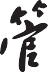 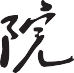 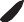 SHANDONG MANAGEMENTUNIVERSITY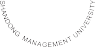 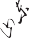 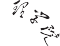 教学实习大纲（实习名称：如认识实习）专业名称：_____________________________制 定 人：_____________________________审 定 人：_____________________________修（制）订日期：	××××学院一、实习目的（一）巩固和加强机械制图课程的理论知识，为机械设计、专业课后续课程的学习奠定 必要的基础。（二）使学生掌握机械总成、各零部件及其相互间的连接关系、拆装方法和步骤及注意 事项。（三）使学生懂得并能正确地使用常用机、工、量具和专门工具。（四）熟悉和掌握安全操作常识，零部件拆装后的正确放置、分类及清洗方法，培养文 明生产的良好习惯。（五）锻炼和培养学生的动手能力。二、实习质量标准及要求（一）遵守安全操作规程，避免不安全事故的发生。（二）独立完成各机构、总成、机件的拆装，掌握它们相互间的装配关系及调整方法。（三）熟悉各机构装置机件名称、作用和结构特点。了解所拆装机械的性能，零部件设 计原理、加工方法。（四）测绘关键零部件的图。（五）学会判断、分析、处理动力机械的常见故障及正确使用各种专用机、工、量具。（六）文明生产、杜绝乱拆、乱放、不讲清洁的坏习惯。三、实习基本内容（一）入门知识讲授1.了解拆装实习的性质、任务及要求。2.掌握拆装设备和工具正确使用方法。3.了解拆装实习的安全和文明操作的注意事项。4.讲授汽车基本构造及发动机基本构造与工作原理。（二）发动机曲柄连杆机构及配气机构的拆装1.观察并拆卸发动机的外部装置，了解气功能和其它机构的连接关系。2.按顺序拆卸气缸盖、活塞组、气门组、凸轮轴、曲轴等曲柄连杆机构和配气机构， 认识其名称、作用、工作原理和连接关系，然后按技术要求装复，并注意正时齿轮记号、连 杆、活塞的标记等，以保证正确安装。3.在拆卸过程中了解润滑油路和冷却水的循环水路。（三）发动机燃料供给系的拆装1.观察发动机燃料系的组成，了解总成名称、作用和连接关系。2.拆装燃油滤清器总成，了解其结构和工作过程。（四）发动机冷却系、润滑系总成1.拆装水泵，了解其结构、零件名称和工作原理。2.拆装机油泵，了解其结构、零件名称和工作原理。3.拆装机油滤清器，了解其结构、零件名称、工作原理和滤清油路。4.观察节温器、分水管、机油调压阀、旁通阀和曲轴箱通风、单向阀等结构，弄清其 工作原理。（五）发动机主要零部件的测绘1.每人测绘一件发动机的主要零部件。2.上机绘制测绘的零部件，要求标柱尺寸及零部件名称和材质。（六）装复发动机总成 根据拆装过程按要求装复发动机，装复过程中要求注意安装顺序、每个螺栓的紧固力矩及装配间隙的调整等。四、成绩考核办法与评分标准考核内容主要含三方面的内容：指导教师考核评分、实习报告及实习日志、实习单位鉴 定。最终成绩各部分所占比例由各学院根据专业特点自行确定。五、实习说明：注：参考样本，填写时请按实际情况填写，并把范例文本删除。课程总学分（学分）课程总学分（学分）实习时间（周）实习方式集中实习□	小组实习□	分散实习□集中实习□	小组实习□	分散实习□集中实习□	小组实习□	分散实习□集中实习□	小组实习□	分散实习□实习性质认识实习□	生产实习□	毕业实习□	教育实习□	集中实践环节□认识实习□	生产实习□	毕业实习□	教育实习□	集中实践环节□认识实习□	生产实习□	毕业实习□	教育实习□	集中实践环节□认识实习□	生产实习□	毕业实习□	教育实习□	集中实践环节□适用专业：电气工程及其自动化适用专业：电气工程及其自动化适用专业：电气工程及其自动化适用专业：电气工程及其自动化适用专业：电气工程及其自动化教材及参考书：（格式为:著者.书名[M].版本(第1版不注).出版地：出版者,出版时间） 1.潘新民, 王燕芳. 微型计算机控制技术[M], 第2版. 北京: 电子工业出版社, 2003.4教材及参考书：（格式为:著者.书名[M].版本(第1版不注).出版地：出版者,出版时间） 1.潘新民, 王燕芳. 微型计算机控制技术[M], 第2版. 北京: 电子工业出版社, 2003.4教材及参考书：（格式为:著者.书名[M].版本(第1版不注).出版地：出版者,出版时间） 1.潘新民, 王燕芳. 微型计算机控制技术[M], 第2版. 北京: 电子工业出版社, 2003.4教材及参考书：（格式为:著者.书名[M].版本(第1版不注).出版地：出版者,出版时间） 1.潘新民, 王燕芳. 微型计算机控制技术[M], 第2版. 北京: 电子工业出版社, 2003.4教材及参考书：（格式为:著者.书名[M].版本(第1版不注).出版地：出版者,出版时间） 1.潘新民, 王燕芳. 微型计算机控制技术[M], 第2版. 北京: 电子工业出版社, 2003.4所属教研室意见：教研室主任（签字）：	年	月	日所属教研室意见：教研室主任（签字）：	年	月	日所属教研室意见：教研室主任（签字）：	年	月	日所属教研室意见：教研室主任（签字）：	年	月	日所属教研室意见：教研室主任（签字）：	年	月	日二级学院意见：分管院长（签字）：	（公章）	年	月	日二级学院意见：分管院长（签字）：	（公章）	年	月	日二级学院意见：分管院长（签字）：	（公章）	年	月	日二级学院意见：分管院长（签字）：	（公章）	年	月	日二级学院意见：分管院长（签字）：	（公章）	年	月	日